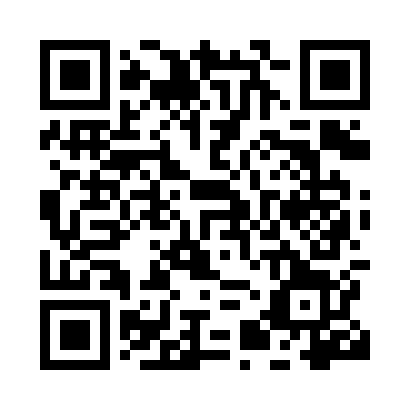 Prayer times for Eupen, BelgiumMon 1 Apr 2024 - Tue 30 Apr 2024High Latitude Method: Angle Based RulePrayer Calculation Method: Muslim World LeagueAsar Calculation Method: ShafiPrayer times provided by https://www.salahtimes.comDateDayFajrSunriseDhuhrAsrMaghribIsha1Mon5:157:111:405:138:099:582Tue5:127:091:395:148:1110:003Wed5:107:071:395:158:1210:024Thu5:077:051:395:168:1410:045Fri5:047:021:385:168:1510:066Sat5:017:001:385:178:1710:087Sun4:596:581:385:188:1910:118Mon4:566:561:385:198:2010:139Tue4:536:541:375:208:2210:1510Wed4:506:521:375:208:2310:1711Thu4:476:491:375:218:2510:2012Fri4:446:471:375:228:2710:2213Sat4:416:451:365:238:2810:2414Sun4:396:431:365:238:3010:2715Mon4:366:411:365:248:3110:2916Tue4:336:391:365:258:3310:3117Wed4:306:371:355:268:3510:3418Thu4:276:351:355:268:3610:3619Fri4:246:331:355:278:3810:3920Sat4:216:311:355:288:4010:4121Sun4:186:291:345:288:4110:4422Mon4:146:271:345:298:4310:4623Tue4:116:251:345:308:4410:4924Wed4:086:231:345:308:4610:5125Thu4:056:211:345:318:4810:5426Fri4:026:191:345:328:4910:5727Sat3:596:171:335:328:5110:5928Sun3:566:151:335:338:5211:0229Mon3:526:131:335:348:5411:0530Tue3:496:111:335:348:5511:08